UDC							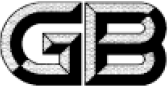 中华人民共和国国家标准 P                                                 GB/T  5XXXX—XXXX公共交通工程术语标准Terminology standard for public transport engineering（征求意见稿）20XX—XX—XX发布                              20XX—XX—XX实施    中华人民共和国住房和城乡建设部国家市场监督管理总局中华人民共和国国家标准公共交通工程术语标准Terminology standard for public transport engineering GB/T  XXXXX—XXXX主编部门：中华人民共和国住房和城乡建设部批准部门：中华人民共和国住房和城乡建设部批准日期：20XX年XX月XX日***出版社20*** 北京前    言本标准根据《住房和城乡建设部关于印发2019年工程建设规范和标准编制及相关工作计划的通知》（建标函【2019】8号））要求，由中国城市建设研究院有限公司会同有关单位编制完成。本标准在编制过程中，编制组经深入调查研究，认真总结实践经验，并参考国内外有关标准，广泛吸取全国有关单位和专家意见，制定了本标准。本标准的主要技术内容是：总则、通用术语、城市对外交通、客运枢纽、城市道路公共交通、城市轨道交通、步行与自行车交通、城市货运交通、城市道路、城市停车等。本规范由住房和城乡建设部负责管理和解释，由中国城市建设研究院有限公司负责具体技术内容的解释。请各单位在执行过程中，总结实践经验，积累资料，随时将有关意见和建议反馈给中国城市建设研究院有限公司《公共交通工程术语标准》编制组(地址:北京市西城区德胜门外大街36号德胜凯旋大厦A座；邮政编码：100120），以供今后修订时参考。目    次1 总则	12 通用术语	23 城市对外客运交通	83.1	一般术语	83.2 铁路	83.2	公路	93.4	水运	103.5	航空	114 客运枢纽	144.1 基本术语	144.2 枢纽设施	144.3 运营服务	155 城市道路公共交通	176 城市轨道交通	206.1 一般术语	206.2 运营	216.3 车辆与车辆基地	226.4 线路、限界、轨道	246.5 建筑与结构	266.6 机电设备	277 步行与自行车交通	347.1 一般术语	347.2 通行与停驻空间	347.3 过街设施	357.4 交通环境与设施	367.5 交通标志标线	377.6 公共自行车与互联网租赁自行车	378 城市货运交通	398.1 一般术语	398.2 货运物流	408.3 公路货运	428.4 铁路货运	438.5 航空货运	448.6 港口货运	458.7 管道运输	479 城市道路	499.1 一般术语	499.2 道路组成	509.3 道路附属设施	509.4	道路绿化	5110 城市停车	521 总则1．0．1 为适应我国城市交通事业的发展需要，规范公共交通工程术语，便于国内外合作与交流，制定本标准。1．0．2 本标准适用于城市交通领域工程建设全过程。1．0．3 城市交通工程术语除应符合本标准外，尚应符合国家现行有关标准的规定。 2 通用术语 城市交通 City transport城市区域（或都市通勤圈）的公众出行和客、货输送。 城市对外交通 Intercity transport泛指本城市与其他城市间的交通，其主要交通形式有公路交通、铁路交通、航空交通和水运交通。 绿色交通 Green transport客货运输中，按人均或单位货物计算，占用城市交通资源和消耗的能源较少，且污染物和温室气体排放水平较低的交通活动或交通方式。如采用步行、自行车、集约型公共交通等方式的出行。 共享交通 Sharing transport是指人们无需拥有车辆所有权，以共享或合乘方式与其他人共享车辆，按照自己的出行要求付出相应的使用费的一种新兴交通方式。 智能交通 Intelligent transport是一个基于现代电子信息技术面向交通运输的服务系统。 交通枢纽 Transportation hub交通方式相互衔接与换乘的重要节点。对外交通枢纽 Intercity sransport hub铁路、公路、水运和航空多种对外交通运输方式或同种对外交通运输方式多干线之间相互衔接，并与城市交通相互转换的重要节点。包括对外客运枢纽和对外货运枢纽。城市客运枢纽 Passenger transport hub 在城市客运交通系统中，为不同交通方式或同一交通不方式的不同方向、功能的线路提供的客流集散和转换的场所。分为城市综合客运枢纽和城市公共交通枢纽。货运枢纽 Freight transport hub服务两种及以上对外运输方式，具有货物集聚、辐射功能，实现不同运输方式之间的货物有效换装与衔接，集中布设的具有完善信息系统的货运服务场所。道路 Road供各种车辆和行人等通行的工程设施。按其使用特点分为公路、城市道路、厂矿道路、林区道路及乡村道路等。城市道路 Urban road在城市范围内，供车辆及行人通行的具备一定技术条件和设施的道路。公路 Highway联结城市、乡村，主要供汽车行驶的具备一定技术条件和设施的道路。人行道 Pedestrian lane路侧带中专供行人通行的部分，也称步行通行区或步行通行带，其宽度为步行道的有效宽度。城市公共交通 Urban public transport由获得许可的营运单位或个人为城区内公众或特定人群提供的具有确定费率的客运交通方式的总称。按照运输能力与效率可划分为集约型公共交通与辅助型公共交通。集约型公共交通 Mass transit为城区中的所有人提供的大众化公共交通服务，且运输能力与运输效率较高的城市公共交通方式。可分为大运能、中运能和低运能公共交通：大运能公共交通指单向客运能力大于3万人次/h的公共交通方式；中运能公共交通指单向客运能力为1万人次/h～3万人次/h的公共交通方式；低运能公共交通指单向客运能力小于1万人次/h的公共交通方式。辅助型公共交通 Paratransit满足特定人群个性化出行需求的城市公共交通方式。如出租车、班车、校车、定制公交、分时租赁自行车，以及特定地区的轮渡、索道、缆车等。城市道路公共交通 Urban road public transit在道路上运行的城市公共交通方式的总称。城市轨道交通 urban rail transit采用专用物理轨道导向运行的城市公共交通系统。出行 Trip有明确的活动目的，采用一种或多种交通方式从一个地方到另一个地方的移动过程。根据出行目的，可以分为通勤出行(上、下班，上、下学)，公务、商务出行，生活性出行(与购物、餐饮、娱乐休闲等个人日常生活安排相关的出行)和其他出行(与探亲访友、探病看病等非个人日常生活安排相关的出行)。交通调查 Traffic survey针对城市交通需求和运行特征的调查。亦称综合交通调查。出行方式结构 trip mode structure各主要交通方式出行量在出行总量中的比例关系。亦称城市交通结构。出行率 Trip frequency单位时间（通常为一日）内研究区域的出行总量与总人数的比值。出行距离 Trip distance在一次出行中，乘客从出发地到目的地的行程。出行分担率 Trip mode sharing某种交通方式的出行量与出行总量之比，通常用百分比表示。机动车Motor vehicle以动力装置驱动或牵引，在道路上行驶的，供人员乘用或用于运送物品以及进行工程专项作业的轮式车辆。非机动车Non-motor vehicle以人力驱动，在道路上行驶的交通工具以及虽有动力装置驱动但设计最高时速、空车质量、外形尺寸符合国家有关标准的电动自行车、残疾人机动轮椅车等交通工具。换乘 Transfer乘客在出行过程中转换车次、线路、交通方式的行为。换乘区域 Transfer zone在综合客运枢纽内，乘客进行线路或交通运输方式转换的区域。换乘广场 Station square for transfer供旅客在综合客运枢纽内实现换乘集散的开敞空间。换乘客流量 Transfer passenger volume两种交通运输方式之间或同一交通运输方式之间换乘乘客的人数之和的流量换乘时间 Transfer time乘客在换乘过程中所用的时间。换乘距离 Transfer distance乘客在一次换乘中的步行距离。单向客运能力 Passenger transport capacity per direction单位时间内单方向通过线路断面的客位数上限，即列车额定载客量与行车频率上限值的乘积。计量单位：人次/小时。线路长度 Route length线路从起点到终点的距离。全封闭线路 Full closed line以护栏、隧道、桥梁等物质实体与其他车辆和行人在全线进行物理隔离的线路。起点站 Origin station列车按调度指令开始单程载客运行的车站。也称始发站。终点站 Terminal station列车按调度指令结束单程载客运行的车站。换乘站 Transfer station设在两条（及以上）线路交汇处，可供乘客换乘的车站。站台 Platform车站内供乘客候车和乘降的平台。额定站立密度 Rating standing density在额定定员工况时，客室内单位有效站立面积上允许站立的人数。额定载客量 Rating carrying amount车厢内座席数与额定站位数之和。也称定员。乘客（旅客）Passenger乘用公共交通工具的人。对公路、铁路、航空等外交通方式通常称为旅客。乘降量 Boardign and alighting demand单位时间内，上下车人次数之和。设计年限 Design service life确定工程总建设规模及设计能力的目标特征年。运营速度 Operation speed列车（车辆）在运营线路上运行时，起点站运行至终点站的行程距离与全程运行时间加折返（或装卸）时间之和之比。旅行速度 Traveling speed列车（车辆）在运营线路上运行时，起点站至终点站的行程距离与全程运行时间之比。技术速度 Technical speed列车（车辆）在运营线路上运行时，起点站运行至终点站的行程距离与扣除中途停站时间后的全程运行时间之比。最高运行速度Maximum running speed交通方式在正常运营状态下所达到的最高速度。乘距 Riding distance e在一次出行中，乘客从某一种公共交通系统的起点站到终点站的累计乘车距离。平均乘距 Average riding distance在统计期内，某一种公共交通系统内所有乘客乘距的平均值。平均运距 Average distance carried某一条公共交通线路运送乘客的平均距离。即客运周转量与客运量之比。候车时间 Waiting time乘客在车站等候乘车的时间。在乘/在途时间 Riding time/ride time在一次乘行中，乘客从上车到下车所花费的时间。高峰时间 Peak time一日中，客流量最大的时段。也称高峰时间。高峰小时 Peak hour一日中，客流量最大的一小时。客流方向不均衡系数 Directional disequilibrium factor for passenger flow在一条线路上，高峰小时时段内，客流量较大方向的最大客流断面客流量与较小方向的最大客流断面客流量之比。客流断面不均衡系数 Sectional disequilibrium factor for passenger flow在一条线路的同一方向，最大客流断面的客流量与所有断面客流量的平均值之比。客流预测 Ridership forecasting根据客流调查数据，对未来客流的变化趋势作出科学的估计与测算。客运量 Passenger volume在统计期内，公共交通线路或网络运送的乘客数量。客运周转量 passenger person-kilometres在统计期内，所有乘客乘行距离之和。即客运量与平均乘距的乘积。计量单位：人公里。公共交通服务设施 Service facilities在城市公共交通系统内设置的直接为乘客提供服务的设施。公共交通服务标志 Service signs通过颜色、图形或文字的组合，表达客运服务信息的设施。交通导向标志 Guiding signs由图形标志和（或）文字标志与箭头符号组合形成，用于指示通往预期目的地路线的公共信息标志。揭示牌 Bulletin向旅客通告事项，提供运营、管理、安全、服务等视觉信息的告示牌。交通管理系统 Traffic management system（TMS）对相关道路交通流进行实施疏导、控制和对突发事件应急反应的管理系统。客流信息系统 Passenger information system（PIS）采集各类交通方式内的客流实时信息；通过信息揭示牌和查询终端发布客流诱导信息，使客流有序通行的信息系统。换乘信息查询系统 Travel information inquiry system供旅客查询换乘信息的多媒体系统。城市客运交通线路图 Route map of urban transport标有城市客运交通线路、场、站的示意图.。3 城市对外客运交通 一般术语3.  1.  1 对外交通枢纽旅客发送量number of passengers departed各种对外交通方式在对外交通枢纽发送的旅客人数。3.  1.  2 旅客联程运输 Passenger connecting transportation通过对旅客不同运输方式的行程进行统筹规划和一体化运输组织，实现旅客便捷高效出行的运输组织模式。3.  1  .3 空铁联运 Air-rail intermodality指航空运输与铁路运输之间协作的一种联合运输方式。3.  1.  4 公铁联运 Road-rail intermodality指公路运输与铁路运输之间协作的一种联合运输方式。3.  1.  5 空陆联运 Air-land transportation 使用飞机和地面运输工具共同将货物运至目的地的运输方式。3.2 铁路铁路枢纽 Railway terminal 在铁路网结点或网端，由客运站、编组站和其他车站，以及各种为运输服务的相关设施和线路等组成的整体。铁路线路 Railway line 广义上是指由轨道、路基、桥涵、隧道及其他建筑物构成的，供铁路列车按规定速度行驶的通道。狭义上是指铁路中心线的空间位置，由平面和纵断面上的直线及曲线组成。铁路车站 Railway station 设有配线，办理列车通过、到发、列车技术作业及客货运业务的场所，分为客运站、货运站、中间站、区段站、编组站等。铁路等级 Railway classification根据铁路在国家铁路网中的作用、性质、设计速度和客货运量确定，分为高速铁路、城际铁路、客货共线铁路、重载铁路。客货共线铁路分为Ⅰ、Ⅱ、Ⅲ、Ⅳ级，依据在铁路网中的作用和近期年客货运量确定。客运专线 Passenger dedicated line（PDL）专供旅客列车行驶的铁路。普速铁路 General-speed railway（GSR）设计速度不大于160km/h速度级别的非客运专线以及不大于140km/h速度级别的客运专线。高速铁路 High-speed railway（HSR）设计速度250km/h（含预留）及以上动车组列车，初期最高运行速度不小于200km/h的客运专线铁路。城际铁路 Intercity railway专门服务于相邻城市间或城市群，设计速度200km/h及以下的快速、便捷、高密度客运专线铁路。客货共线铁路 Mixed passenger and freight railway旅客列车于货物列车共线运营、设计速度200km/h及以下的铁路。市域铁路 Suburban railway位于中心城区与其他组团间、组闭式城镇之间或与大中城市具有同城化需求的城镇间，服务通勤、通学、通商等规律性客流，设计速度100～160km/h，快速、高密度、公交化的客运专线铁路。铁路干线 Trunk line构成国家铁路网的主要线路，为全国或地区（或经济区）之间客、货运输的主要通道，具有重要政治、经济及国防意义的铁路。铁路支线 Branch line由干线分支出的主要为地区运输服务的铁路。铁路专用线 Industrial siding由企业或者其他单位管理的与国家铁路或者其他铁路线路接轨的岔线。高速磁浮交通 high-speed maglev transit采用直线同步电机驱动，定子设在轨道上的磁浮交通。公路公路 Highway联结城镇、乡村，主要供汽车行驶的具备一定技术条件和设施的道路。高速公路 Expressway专供汽车分向、分车道行驶并应全部控制出入的多车道公路。一级公路 First grade highway供汽车分向、分车道行驶，并可根据需要控制出入的多车道公路。二级公路 Second grade highway供汽车行驶的双车道公路。三级公路 Tertiary highway主要供汽车行驶的双车道公路。四级公路 Township road主要供汽车行驶的双车道或单车道公路。干线公路 Aarterial highway在公路网中起骨架作用的公路。支线公路 Feeder highway在公路网中起连接作用的公路。专用公路 special highway由企业或部门建设、养护、管理，专为或主要为本企业或部门提供营运服务的公路。城市外环路 Urban outer ring-road 引导交通向外转移、方便过境交通而沿主城区边缘附近设置的环行路。 绕城高速公路 Ring expressway环绕主城区外围设置的高速公路。 公路服务区、停车区 Serving area Parking area 公路服务区是具有停车场、加油站、厕所、休息站、小卖部或餐厅、汽车维修、绿地和管理设施等场所的公路服务设施。水运港口harbor位于江、河、湖、海沿岸，具有一定设备和条件，供船舶来往停靠，办理货物运输或其他专门业务的场所。  码头port专供停靠船舶、上下旅客和装卸货物的水工建筑物。 泊位berth港区内能停靠船舶的位置。 航道 Channel 江河、湖泊等内陆水域中可以供船舶通航的航道，以及内海、领海中经建设、养护可以供船舶通航的通道。 运河 Canal为发展水运线路，在陆地上开挖形成的人工航道。港口水域 Port water area航道、锚地、港池、泊位等与船舶进出、停靠及作业相关的一定范围的水上区域。港口陆域 Port land港口装卸作业区、堆场、港区道路等提供与港口功能相关服务的、与码头前沿相连的一定范围的陆上区域。港口腹地 Port hinterland港口吞吐货物和旅客集散经济合理的地区范围。港口集疏运系统 Port collection and transmission system 港口后方由各种交通方式如：铁路、公路、水运、空运等组成的为港口服务的综合交通运输系统。 航空民用航空 Civil aviation是指使用各类航空器从事除国防、海关和警察等国家航空活动以外的航空活动，简称民航。机场 Airport 也称空港，指陆地上供飞机起飞、着陆和地面活动使用的划定区域，包括附属的建筑物、装置和设施。城市交通涉及的是民用机场（ Civil Airport ）。 民用机场 civil airport是指专供民用航空器起飞、降落、滑行、停放以及进行其他活动使用的划定区域，包括附属的建筑物、设施和设备。运输机场 transport airport 是指为从事旅客、货物运输等公共航空运输活动的民用航空器提供起飞、降落等服务的机场。通用机场 general aviation airport是指为从事工业、农业、林业、渔业和建筑业的作业飞行，以及医疗卫生、抢险救灾、气象探测、海洋监测、科学实验、教育训练、文化体育等飞行活动的民用航空器提供起飞、降落等服务的机场。国际机场 international airport供国际航线定期航班使用，有出入境和过境设施，并设有固定的联检机构（海关、边防检查等）的机场。国际机场一般也同时供国内航线定期航班飞行使用。国内机场 domestic airport供国内航线定期航班飞行使用的机场。不提供国际航线定期航班飞行使用。枢纽机场 hub airport位于全国航空运输网络和国际航线枢纽位置的机场，包括区域枢纽机场、国际枢纽机场。备降机场 alternate airport在飞行计划中经事先规定的、当预定着陆的机场不宜着陆时飞机可前往着陆的机场叫备降机场，备降机场可分为国际备降机场和国内备降机场。空侧 airside机场内的飞机活动区、与其连通的场地和建筑物，为航空安全保卫需实施通行管制和检查的隔离区域。陆侧 landside机场内对应于空侧以外的区域。飞行区 Airfield area 机场内供飞机起飞、着陆、滑行和停放的地区，包括：跑道、升降带、跑道端安全地区、停止道、净空道、滑行道等。 机坪 Apron 机场飞行区内供飞机上下旅客、装卸货物或邮件、加油、停放或维修使用的特定的场地，并可分为客机坪、货机坪、停机坪、维修和机库机坪等。 旅客航站区 Passenger terminal area 机场内以旅客航站楼为中心的、包括站坪、旅客航站楼建筑和车道边、停车设施及地面交通组织所涉及的区域，通常简称航站区。 航站楼 Terminal building 也称候机楼，位于机场旅客航站区内最重要的功能性建筑物，具有旅客出发、办票和交运行李、安全检查、候机休息、到达提取行李、旅客中转等功能，可附设商业和餐饮设施。 城市候机楼 City Terminal机场航空服务及机场航站楼基本功能向机场周边城市的延伸和拓展。4 客运枢纽4.1 基本术语城市对外客运枢纽  urban external passenger transfer hub含有对外交通方式的城市客运枢纽。城市内部客运枢纽  urban internal passenger transfer hub不含对外交通方式的城市客运枢纽。航空客运枢纽 aviation passenger transfer hub依托机场航站楼形成的客运枢纽。铁路客运枢纽 railway passenger transfer hub依托干线铁路枢纽站形成的客运枢纽。公路客运枢纽 road passenger transfer hub依托公路运输枢纽站形成的客运枢纽。水路客运枢纽 waterway passenger transfer hub依托客运码头形成的客运枢纽。口岸客运枢纽 port passenger transfer hub依托口岸形成的客运枢纽。4.2 枢纽设施枢纽公共区域 public space综合客运枢纽用地红线范围内,各种交通运输方式安检界限以外的空间。换乘区域 transfer zone在综合客运枢纽内，旅客进行线路或交通运输方式转换的区域。换乘广场 transfer square供旅客在综合客运枢纽内实现换乘集散的开敞空间。换乘大厅 transfer hall供旅客在综合客运枢纽内部实现换乘集散的空间。换乘通道 transfer corridor供旅客在综合客运枢纽内换乘集散的通道。落客区 drop-off zone乘坐交通工具抵达枢纽后停车（船）下客的区域。循环路 circulation road联系枢纽内各功能分区之间以及枢纽外部路网的道路。联系路 connection road沿枢纽建筑周边设置，并提供车辆临时停靠等服务的道路。场区路 parking aisle停车场（库）的内部道路。出入口过渡段 access throat枢纽内部路，特指与周边市政道路连接的通道。车道边 curbside在建筑人行出入口范围，供机动车停靠、乘客上下车的车行道区域。4.3 运营服务平面换乘 plane transfer旅客在综合客运枢纽内通过同一水平面内的设施进行换乘的方式。立体换乘 stereoscopic transfer旅客在综合客运枢纽内通过不同水平面内立体交叉设施进行换乘的方式。混合换乘 hybrid transfer旅客在综合客运枢纽内通过立体换乘和平面换乘进行换乘的方式。旅客换乘流线 passenger transfer line旅客在综合客运枢纽内从下客运交通工具至乘上另一种客运交通工具全过程的流动路线。平均换乘时间 average transfer time换乘时间根据各自换乘量的比例，加权平均后的时间。平均换乘距离average transfer distance换乘距离根据各自换乘量的比例，加权平均后的距离。综合客运枢纽总发送量 total passenger delivery volume of multimodal passenger transportation hub综合客运枢纽内对外客运方式发送量和城市客运方式发送量之和。城市客运方式发送量total passenger delivery volume of internal transport mode综合客运枢纽内城市客运交通方式发送的旅客数量之和。城市交通方式包括公共汽电车、城市轨道交通、出租汽车、社会车辆、步行、自行车等。对外旅客日均发送量 external passenger volume在一定时期内，综合客运枢纽各对外客运方式平均每日发送的旅客数量之和。对内旅客日均发送量 internal passenger volume在一定时期内，综合客运枢纽中城市内客运方式平均每日发送的客流量之和高峰小时综合客运枢纽发送量peak hour passenger delivery volume of multimodal passenger transfer hub综合客运枢纽内客流量最大的小时对外运输方式总发送量和城市交通方式总发送量之和。高峰小时对外客运方式发送量peak hour passenger delivery volume of external transport mode综合客运枢纽内高峰小时各对外客运方式发送的旅客数量之和。高峰小时对内旅客发送量 peak hour passenger delivery volume of internal transport mode综合客运枢纽内高峰小时各城市客运方式发送的旅客数量之和。5 城市道路公共交通公共交通优先 public transport priority在政策、法规和资源利用等方面对公共交通实行优惠。公共汽车 bus供乘客搭乘的大、中型客运汽车。车内设有一定数量的座席、立席、扶手以及路牌、售检票、报站等服务设施。也称巴士。无轨电车 trolley bus以集电杆从触线网获取的电能为动力，以轮胎在道路上行驶的客运车辆。单机车 single carriage bus只有一节车厢的公共汽（电）车。公交专用道 median exclusive bus lane靠近道路中心线的公交专用车道。路口等候率 wait ratio at crossingBRT车辆在路口停车等候绿灯的次数与其到达路口的总次数之比。公共交通线路 public transport line城市公共交通中运营车（船）沿固定路线和车站（码头）运行的通路。也可简称线路。公共交通线路网 public transport line network在一定区域内布有公共交通线路的道路组成的网络。线路网长度 network length在公共交通线路网内，各道路中心线长度的总和。线路网密度 network density线路网长度与城市建成区面积之比。线路重复系数 line overlap factor公共交通线路总长度与线路网长度之比。线路非直线系数 line nonlinear factor线路长度与起止站之间的直线距离之比。对于环行线路，为线路所经过的客流集散点之间，里程与直线距离之比。港湾式车站 bus bay运营车停靠时不占用行车道的车站。停车标志 stop sign车辆进站停靠时，应与之对齐的标志物，是计算车站在线路上的里程位置的坐标点。候车亭 shelter在车站供乘客遮阳、避雨的设施。候车廊 waiting corridor在车站为乘客安全、有序乘车而设置的有护栏的长廊。停车坪 parking lot在线路首末站，供待发车和歇班车停放的场地。回车道 passage way运营车从线路一个方向的终点站到另一个方向的起点站的通道。也称折返线。车厢 carriage在公共交通车辆上，容纳乘客的设有门窗的厢形结构。也称客厢。一级踏步 first step of door乘客从地面上车时，第一步踩踏的位于车门下端的支承面。路牌 line number plate置于公共交通车辆的前、后、侧窗上方，面向车外标有本车运行线路及首末站的指示牌。对于环行线路，则标出首站及中点站。运营车（船） operating vehicle (boat)投入公共交通运营的车辆（船舶）。运营调度 operation dispatch根据运营作业计划，组织、指挥、监督、协调车（船）运行。也可简称调度。调度指令 dispatching command调度人员以书面、口头或其他形式，指挥乘（航）务组执行运营任务的命令。也称行车指令。线路车 regular vehicle按预定线路和班次运行的运营车。区间车 interzonal vehicle在线路的部分区段内运行的运营车。高峰车 peak vehicle只在高峰时间运行的运营车。备用车 reserved vehicle未编排车次的只在客流量或运营秩序发生突然变化时投入运营的运营车。通常也称机动车。滞站时间 delay-at-stop time运营车（船）因故延迟离站的时间。串车 bunching行车间隔小于规定值的三分之一。6 城市轨道交通6.1 一般术语地铁 metro/underground railway/subway在全封闭线路上运行的、以地下敷设为主的城市轨道交通系统，一般建设成大运能系统。轻轨交通 light rail transit在全封闭或部分封闭线路上运行的、钢轮钢轨制式的城市轨道交通方式，一般建设成中运能系统。单轨交通 monorail transit采用电力牵引列车在一条轨道梁上运行的城市轨道交通系统，一般建设成中运能或低运能系统。根据车辆与轨道梁之间的位置关系，单轨交通分为跨座式单轨交通和悬挂式单轨交通两种类型。有轨电车 tram与道路上其他交通方式共享路权城市轨道交通方式，一本建设成低运能系统，线路通常设在地面。磁浮交通 maglev transit通过磁力实现列车与轨道的非接触支承、导向和驱动的轨道交通系统。中低速磁浮交通 medium and low speed maglev transit采用直线异步电机驱动，定子设在车辆上的磁浮交通。高速磁浮交通 high-speed maglev transit采用直线同步电机驱动，定子设在轨道上的磁浮交通。自动导向轨道系统 automated guideway transit system在混凝土轨道上，采用橡胶轮胎，并通过导向装置，自动导引车辆运行方向的城市轨道交通系统。市域快速轨道系统 Regional rapid rail transit system服务范围覆盖城市市域范围内的城市轨道交通系统。市域轨道交通系统 Regional rail transit system服务于城市市域（或都市通勤圈）范围内的城市轨道交通系统。6.2 运营行车组织 operation organization根据列车运行计划，利用车辆、设备、线路及车站设施组织并指挥列车运行的过程。运营控制中心 operation control center对轨道交通运营实施集中监控和管理的场所。行车间距 headway distance先行列车与跟踪列车车头前端之间的距离。安全行车间距 safe headway为避免前行列车与后续列车首尾相撞而必须保持的最小行车间距。列车运行图 train operation plan/train diagram列车运行的时间和空间关系的图解，表示列车在各区间运行及在各车站停车或通过状态的二维线条图。折返 turn-back列车改变行驶线路和行驶方向的返回运行作业。站前折返 turn-back ahead of station列车在运行区间内的折返作业。站后折返 turn-back behind of station列车在运行区间外的折返作业。列车交路 train routing根据运营组织和运营条件的变化，调度指挥列车按规定区间运行、折返的运营模式。站停时间 dwell time列车到站开门至关门离站的时间。发车间隔 departing time interval同一线路的相邻两列同向列车驶离起点站的时间间隔。行车密度 operation frequency/train frequency同一线路在单位时间（小时）内，驶离某车站的车次数。最高运行速度 maximum operating speed车辆所允许的能够实际载客安全运行的最高速度。试运行 commissioning完成系统联调并在工程初验合格后，按照运营模式进行系统试运转、安全测试等的非载客运行。运营 operation运营企业为了有效完成乘客运输任务，通过计划、组织、指挥与控制等过程，运用人力、设备和运能等资源所进行的一系列活动试运营 trial operation试运行合格至工程竣工验收之前所从事的载客运营活动。正式运营 formal operation工程竣工验收后所从事的载客运营活动。6.3 车辆与车辆基地车辆 vehicle在线路上可编入列车运行的单节车。动车 motor vehicle具备牵引动力装置的车辆。拖车 trailer vehicle无牵引动力装置的车辆。列车单元 train unit至少包括一台动车的车组，从列车中解列后可独立行驶的最小行车单元。列车 train若干列车单元连挂而成的车列。铰接式车辆 articulated vehicle毗邻车辆的相邻端部由铰接装置支撑并连接的车辆。低地板车辆 low-floor vehicle车内地板面与轨顶面的高差不大于350mm的车辆。车体 vehicle body在车辆上容纳乘客、安装各种车载设备的厢形承载结构。牵引系统 traction system从牵引网获取电流，并提供列车牵引、制动及车载设备用电的设备及控制系统的总称。制动系统 braking system为列车提供制动力的车载设备及其控制系统的总称。客室 carriage在车辆上，容纳乘客并设有门窗的厢形结构。也称车厢。乘客门 passenger door在车辆上，供乘客进出车厢的门。车内通道 corridor in vehicle在车厢内，供乘客通行的过道。列车广播系统 broadcasting system in carriage向车内乘客播放乘车信息、列车运行信息及其他相关信息的设备总称。列车信息显示系统 information display system in carriage向车内乘客显示乘车信息、列车运行信息及其他相关信息的设备总称。车内乘客报警系统 alarm system for passengers in carriage在紧急情况下，乘客与驾乘人员联络的设备总称。车内净高 clear height in vehicle车厢地板面至车厢顶棚的最大高度。地板面高度 height of floor in vehicle空车时，车厢地板面与轨面的高差。车门宽度 opening width of door车门开启后的最大宽度。有效站立面积 standing area in carriage车厢内可供乘客站立的总面积。额定站立密度 rating standing density在额定定员工况时，客室内单位有效站立面积上允许站立的人数。额定站位数 rating standing volume根据客室有效站立面积和额定站立密度，计算出的站立人数。也称站席数。额定载客量 rating carrying amount车厢内座席数与额定站位数之和。也称定员。车辆基地 vehicle base以车辆停放、检修和日常维修为主体，集中车辆段（停车场）、综合维修中心、物资总库、培训中心及相关的生活设施等组成的综合性生产单位。车辆段 depot承担车辆停放、运用管理、整备保养、检查和较高或高级别的车辆检修的基本生产单位。停车场 stabling yard承担所辖车辆停放和日常维护的基本生产单位。检修修程 examine and repair program根据车辆技术状况和寿命周期所确定的车辆检查、修理的等级，分为厂修、架修、定修、月检、周检和列检等。检修周期 examine and repair period相邻两次同等级检修的运用里程或时间间隔。6.4 线路、限界、轨道正线 main line列车载客运营的线路。辅助线 auxiliary line为保证正线运营而设置的不载客列车运营的线路。渡线 transition line用道岔将上、下行线及折返线连接起来的辅助线路。出入线 inlet/outlet line车辆基地与正线的连接线路。也称出入段（场）线。试车线 test line对车辆进行动态性能检测的线路。停车线 parking line用于正线运行中故障列车临时停放及运行结束后存车的线路。也称存车线。联络线 connecting line连接两条独立运营线路的辅助线路。运营线 operation line列车沿固定路线和车站正常载客运行的线路。站间距 station spacing两相邻车站计算站台中心之间的线路长度。线路设施 route facilities在轨道交通线路上设置的相关建筑物、构筑物、设备及标志等的总称。全封闭线路 full closed line以护栏、隧道、桥梁等物质实体与其他车辆和行人在全线进行物理隔离的线路。部分封闭线路 semi-closed line以护栏、隧道、桥梁等物质实体与其他车辆和行人在部分路段进行物理隔离的线路。安全线 over run line防止车辆在未开通进路的情况下，越过警冲标进入其他线路而设置的尽头式线路。限界 gauge 保障城市轨道交通安全运行、限制车辆断面尺寸、限制沿线设备安装尺寸及确定建筑结构有效净空尺寸的图形及相应定位坐标参数称为限界。分为车辆限界、设备限界和建筑限界三类。车辆限界 dynamic vehicle envelope车辆在正常运行状态下形成的最大动态包络线。设备限界 equipment gauge基准坐标系中，在车辆限界外，考虑其未计及因素。包括一系或二系悬挂故障状态和安全间距的动态包络线，是限制轨旁设备安装的控制线。建筑限界 construction gauge建筑限界是位于设备限界外考虑了沿线设备安装后的最小有效断面。任何沿线永久性固定建筑物，包括施工误差值、测量误差值及结构永久变形量在内，均不得向内侵入的控制线。轨道 track承受列车荷载和约束列车运行方向的设备或设施总称。轨距 track gauge钢轮钢轨系统中，轨面以下规定距离处左右两股钢轨内侧之间的距离。轨面 top of rail轨道顶面。钢轮钢轨系统中，一般指两股钢轨顶面的公切线；磁浮系统中，轨面指磁极面；跨座式单轨交通中，指轨道梁走行面中心点的位置。护轮轨 guard rail/check rail为防止车轮脱轨或向一侧偏移，在轨道上钢轨内侧加铺的不承受车轮垂直荷载的钢轨。车挡 buffer stop/bumper post防止列车驶出线路末端的安全阻挡装置。警冲标 fouling point sign post/fouling point indicator指示列车停车位置，以防止停留在线的列车与相邻线上运行的列车发生侧面冲突，而在两线路之间设置的一种警示标志。6.5 建筑与结构车站 station供列车停靠、乘客购票、候车和乘降并设有相应设施的场所。车站出入口 Station exits供乘客进出轨道交通车站的通道。站厅 station concourse在车站出入口和站台之间，供乘客购票、检票或换乘的场所。站台 platform车站内供乘客候车和乘降的平台。岛式站台 island platform设置在上下行线路之间，可在其两侧停靠列车的站台。侧式站台 side platform设置在上下行线路两侧，只能在其一侧停靠列车的站台。站台高度 platform height站台面与轨道顶面的高差。站台计算长度 calculated length of platform供乘客上、下列车乘降平台的使用长度。无屏蔽门的车站站台计算长度为首末两节车辆司机室门外侧之间的长度加停车误差，有屏蔽门的车站站台计算长度为站台屏蔽门的长度。车站公共区 public zone of station车站内允许乘客进出的区域，包括付费区和非付费区。付费区 paid area经检票后乘客方能进入的车站公共区域。非付费区 non-paid area不需要检票，乘客可以进出的车站公共区域。付费区换乘 transfer within paid zone两条及以上轨道交通线路之间在付费区内进行的换乘。节点换乘 transfer at crossing两条及以上轨道交通线路立体交叉，在其站台的水平投影重叠部分直接以楼（扶）梯相连的换乘方式。通道换乘 Corridor transfer两条及以上轨道交通线路立体交叉，在其站厅付费区、站台、出入口间以通道相连的换乘方式。平行换乘 parallel transfer站台相互平行的不同线路，通过同一站台或楼（扶）梯和公共站厅层完成的换乘方式，包括相互平行的不同线路同层设置或上下层设置两种类型。同站台换乘 one platform transfer通过同一站台完成的换乘方式，分为同向换乘和不同向换乘两种方式。区间隧道 interval tunnel车站之间形成行车所需空间的地下构筑物。站桥合一 integrated station-bridge structure车站主体与轨道桥梁的结构结合在一起的车站结构形式。站桥分离 detached station and bridge structure 车站主体与轨道桥梁的结构完全分开，轨道桥梁从车站建筑体中穿过的车站结构形式。6.6 机电设备主变电所 high voltage substation由城市电网引入高压电源，转换为城市轨道交通用中压电源的专用高压变电所。牵引变电所 rectifier substation将中压交流电降压并整流为牵引用直流电的变电所。牵引供电系统 traction power supply system给列车提供电能的全部电力装置的总称。供电制式 power supply mode	指牵引供电系统中采用的电流制式、电压等级及供电方式等。接触网 contact wire system向电动车辆输送牵引电能的供电网。分为架空接触网和接触轨两种方式。接触轨 contact rail system敷设在走行轨一侧通过受流器为电动车辆授给电能的导电轨系统。由导电轨、绝缘支架或绝缘子、绝缘防护罩、辅件等组成。架空接触网 overhead contact wire system由架空接触导线或其他导电体及悬挂装置组成的接触网。分柔性接触网和刚性接触网。柔性接触网 flexible catenary由接触悬挂和支持装置梁部分组成，是由一根接触线直接固定在支柱支持装置上悬挂形式的接触网，其驰度受车辆受电弓的压力而改变。刚性接触网 rigid conduct wire将接触线夹装在汇流排中，靠其自身的刚性保持接触线的恒定位置，接触线不因重力而产生驰度的改变。双边供电 two-way feeding一个供电区间由相邻两座牵引变电所共同供电的供电方式。单边供电 one-way feeding一个供电区间只由一座牵引变电所供电的供电方式。受电弓 pantograph电动车辆从接触线上接受电能的装置。受流器 current collector电动车辆从接触轨上接受电能的装置。动力照明供电系统 power lighting feeder system为动力及照明设备提供低压交流电的供电系统。车站照明系统 station lighting system为车站提供照明的电气系统。应急照明 emergency lighting因正常照明的电源失效而启动的照明，应急照明包括疏散照明、备用照明。疏散照明 escape lighting作为应急照明灯的一部分，用于确保疏散通道被有效地辨认和使用的照明。线路用电负荷 line power load一条线路的车辆及动力照明设备的总用电需求。线路年耗电量 electricity consumption of line per year一条线路的车辆及动力照明设备的一年总耗电量。杂散电流 stray current在非指定回路上流动的电流。备用电源 stand-by electric source当正常电源断电时，由于非安全原因用来维持电气装置或其某些部分所需的电源。调度电话 schedule telephone为调度人员与车站、车辆基地值班人员及相关业务人员之间提供指挥调度手段所设的专用直达调度电话系统。站间行车电话 direct telephone inter-station相邻车站值班员之间有关行车业务的专用电话设备。站内直通电话 direct connection telephone inside station车站、车辆基地内值班室或站长与本站有关人员直接通话的设备。轨旁电话 track side telephone设置在区间的轨道旁边供司机、区间维修人员与邻近车站值班员及有关部门联系的直通电话设备。广播系统 public address system供控制中心调度员和车站等值班员向乘客通告列车运行以及安全、向导、防灾等服务信息，向工作人员发布作业命令和通知的音响设备。时钟系统 clock system为运营线路的各系统及相关工作人员、乘客提供统一标准时间的系统设备。乘客信息系统 passenger information system依托多媒体技术，以计算机技术为核心，以车站和车载显示终端为媒介，向乘客提供信息服务的系统。信号系统 signal system根据列车与线路设备的相对位置和状态，人工或自动实现行车指挥和列车运行控制、安全间隔控制的信息自动化系统。闭塞 block用信号或凭证保证运行列车之间保持安全追踪间隔的技术方法。 固定闭塞 fixed block预先设定列车之间最小追踪间隔且固定不变的闭塞方式。准移动闭塞 quasi-moving block列车之间最小安全追踪间隔预先设定且固定不变，并根据前方目标状态设定列车的目标距离和速度的闭塞方式。移动闭塞 moving block列车之间的最小安全追踪间隔不预先设定，并随列车的移动、速度的变化而变化的闭塞方式。站间闭塞 inter-station block列车运行间隔为相邻两座车站出站信号机之间的闭塞方法。进路闭塞 route block列车运行间隔为进路始端信号机至相邻下一架顺向信号机之间的闭塞方法。列车自动控制 automatic train control实现列车自动监控、自动防护和自动运行控制等技术的总称。基于通信的列车控制 communication-based train control基于大容量、连续的车地信息双向通信及列车定位与控制技术，实现列车的速度控制。列车自动监控 automatic train supervision实现列车运行的自动监视、控制、调整和管理等技术的总称。列车自动防护 automatic train protection实现列车运行间隔、超速防护、进路和车门等自动安全控制技术的总称。列车自动运行 automatic train operation实现列车启动、速度调整、定点停车和车门等自动控制技术的的总称。无人驾驶 driverless train control实现列车全自动监控、安全防护和运行控制。连锁 interlocking道岔、区段、信号机按一定的规则和条件建立的相互关联、制约的安全关系。轨道电路 track circuit以钢轨为导体构成电气回路，检测传递线路占用信息，并可实现地面与列车间信息传递的轨旁设备。定点停车 fixed-point stopping自动控制列车在指定位置停车。地面信号 fixed signal/wayside signal轨旁信号机显示的信号。车载信号 on-board signal列车驾驶室内显示前方运行条件的信号。降级运行模式 Fallback mode系统的部分设备使用受限或故障后，降低或减少系统功能的运行模式。道口信号 crossing signal线路与道路平面交叉处设置的防护信号。列车优先 superiority of train线路与道路平面交叉处，城市轨道交通优先通行。安全保护距离 safe protection distance实施停车安全控制时，预定停车位置至限制点的安全距离。故障-安全原则 fail-safe principle在系统或设备发生故障、错误或失效的情况下，能自动导向安全侧并具有减轻以至避免损失的功能，以确保行车安全的要求。保护区段 overlap section为实现超速防护，保证安全停车而延伸的闭塞区段。自动售检票系统 automatic fare collection基于计算机、通信、网络、自动控制等技术，实现轨道交通售票、检票、计费、收费、统计、清分、管理等全过程的自动化系统。清分系统 clearing system用于发行和管理轨道交通车票，对不同线路的票款进行结算，并具有与城市公共交通卡进行清算功能的系统。通风系统 ventilation system采用自然热压、风压或机械动力的方法，对受控区域进行换气，以满足卫生、工艺条件、安全等适宜空气环境的系统。新风量 fresh air volume来自室外的新鲜空气量。内部空气环境 internal air condition车站内温湿度参数、新风量比率和区间隧道内温度、风速参数和换气次数。消火栓给水系统 penstock water supply system由消火栓、水龙带、启泵按钮、消防卷盘、管道及供水设施等组成，火灾时供消防队员或工作人员实施灭火的系统，分为室内及室外消火栓给水系统。自动喷水灭火系统 sprinkler system由洒水喷头、报警阀组、水流报警装置（水流指示器或压力开关）等组件，以及管道、供水设施组成，并能在发生火灾时喷水的自动灭火系统。自动灭火系统 auto extinguish fire system灭火介质为洁净气体等的灭火系统。防淹门 flood gate防止水流涌入车站或隧道的密封门。火灾自动报警系统 fire alarm system实现火灾监测、自动报警并直接联动消防救灾设备的自动控制系统。消防联动控制盘 coordinated control device of fire protection人工启动后能实现消火栓泵、喷淋泵、排烟机等联动运行的装置。站台屏蔽门 platform screen door 设置在站台边缘，将乘客候车区与列车运行区相互隔离，并与列车门相对应、可多级控制开启与关闭滑动门的连续屏障，有全高、半高、密闭和非密闭之分。简称屏蔽门。全高密闭式屏蔽门 full height platform screen door关闭状态时能阻隔乘客候车区与列车运行区之间气流交换的站台屏蔽门。全高非密闭式屏蔽门 almost full height platform edge door关闭状态时不能阻隔乘客候车区与列车运行区之间气流交换的全高站台屏蔽门。半高屏蔽门 half-height platform screen door高度不大于2m，其上部空间无设施，关闭状态时不能阻隔乘客候车区与列车运行区之间气流交换的站台屏蔽门。滑动门 sliding door站台屏蔽门上，与列车门位置、数量相对应，可开启或关闭的门。应急门 emergency door当列车门与滑动门不能对齐时，供疏散的门。端头门 platform end door置于屏蔽门两端进出轨行区的门。7 步行与自行车交通7.1 一般术语非机动车 non-mororized vehicle以人力或者畜力驱动，允许在城市道路上行驶的交通工具，以及虽有动力装置驱动但设计最高时速、空车质量、外形尺寸符合国家有关标准的残疾人机动轮椅车、电动自行车等交通工具。电动自行车 electric bicycle以车载蓄电池作为辅助能源，具有脚踏骑行能力，能实现电助动或/和电驱动功能的两轮自行车。步行交通系统 pedestrian transport system由人行道、步行街、步行专用路、过街设施、行人停驻空间、行人标志标线、信号等构成的系统。自行车交通系统 bicycle transport system由非机动车道、自行车专用道、过街设施、停车设施、非机动车标志标线、信号等构成的系统。稳静化措施 traffic calming measures稳静化措施是道路设计中一系列工程和管理措施的总称，目的是降低机动车车速、减少机动车流量，以改善道路周边居民的生活环境，同时保障步行和自行车交通使用者的安全。7.2 通行与停驻空间通行空间 walking and cycling space保障步行和自行车通行需求的室外空间，如人行道、非机动车道及可供通行的设施带和建筑退线空间等。路侧带 curb side strip车行道外侧立缘石的内缘与道路红线之间的范围。路侧带一般由人行道、绿化带和设施带等组成。自行车道 bicycle lane主要供自行车通行的道路在城市中可自成系统。绿化带 green belt路侧带中为行车及行人遮阳并美化环境，保证植物正常生长的用地。设施带 facility zone路侧带中为交通、市政、绿化、环卫等设施提供的安装设置空间。为便于区分，位于非机动车道与人行道之间的设施带称为行道树设施带，位于人行道与建筑推线空间之间的设施带称为绿化设施带。建筑退线空间 space between building and road道路红线与临街建筑之间的区域。建筑前区 building setback建筑前区指人行道与临街建筑之间的区域，为开门、台阶、建筑雨棚、市政设施、橱窗、标志牌和人流集散等提供必要的空间，是城市步行道的重要组成部分，可包括建筑退线空间和绿化带或设施带。机非隔离带 isolation area for motor vehicle and non-motor vehicle位于道路中心线两侧，沿道路纵向设置的分隔机动车道和非机动车道用的带状设施。停驻空间 waiting and parking space	满足行人驻足活动需求的室外空间，如交叉口的转角空间、微公园、建筑退线空间以及自行车停放空间等。微公园 micropark灵活利用交叉口转角空间、绿化设施带或建筑退线空间，构建的具有景观属性集休憩、文娱、教育、交流等公共使用功能的绿色开放创意空间。路侧自行车停车场 bicycle parking lot道路沿线两侧结合绿化带、设施带、建筑退线空间等设置的自行车停车场。7.3 过街设施平面过街设施 pedestrian level crossing过街设施与车行道位于同一平面上，由人行横道、人行信号灯、前方警告标志或标线、安全设施、无障碍设施等组成，是一种从时间上实现人车分离的过街设施。立体过街设施 grade-separated pedestrian crossing	过街设施与车行道位于不同平面上，是一种从空间上实现人车分离的过街设施，分为人行天桥与人行地道两种形式。过街安全岛 pedestrian refuge island为提供行人过街驻足空间而设置在道路路面上的各种岛状设施。自行车过街带 bicycle crossing belt通过地面标志标线或铺装指示规范自行车过街的通行区域，提高自行车过街的安全性。信号控制人行横道 signalized crosswalk设置有行人过街专用信号灯的人行横道。路口人行带 sidewalks around the crossing道路交叉口圆角控制范围内的人行道。7.4 交通环境与设施街道家具 street furniture为设置在城市轨道交通站点周边街道和公共空间内为行人和乘客提供服务的公共服务、环境卫生、公共安全、艺术景观等各类设施和附属设施。风雨连廊 rain corridor指能够将天气变化对人的出行活动的影响减至最低的一系列步行交通设施。人行护栏 pedestrian guardrail防止行人跌落或为使行人与车辆隔离而设置的保障行人安全的设施。车止石 car stop stone限制机动车进入人行道的交通设施。缘石坡道 curb ramp位于人行道口或人行横道两端，为了避免人行道路缘石带来的通行障碍，方便行人进入人行道的一种坡道。盲道 tactile ground surface indicator在人行道上或其他场所铺设的一种固定形态的地面砖，使视觉障碍者产生盲杖触觉及脚感，引导视觉障碍者向前行走和辨别方向以到达目的地的通道。行进盲道 directional indicator表面呈条状形、使视觉障碍者通过盲丈触党和脚惑，指引视觉障碍者可直接向正前方继续行走的盲道。提示盲道 warning indicator表面呈圆点形，用在盲道的起点处、拐弯处、终点处和表示服务设施的位置以及提示视觉障碍者前方将有不安全或危险状态等，具有提醒注意作用的盲道。7.5 交通标志标线人行导向设施 guiding facilities for pedestrian为行人提供区域内道路、建筑、设施分布信息的设施。人行导向标志 guide sign for pedestrian由图形标志、文字标志、距离信息与箭头符号组合形成，用于为行人指示通往预期目的地路线的公共信息标志。人行安全标志 safety sign for pedestrian通过颜色与几何形状的组合表达通用的安全信息，并且通过附加图形符号为行人表达特定安全信息的标志。人行位置标志 location sign for pedestrian由图形标志和（或）文字标志形成，用于为行人标明服务设施或服务功能所在位置的公共信息标志。无障碍标志 accessible sign由专为轮椅利用者（老年人、肢体残疾人、伤病人等）、视觉障碍者使用的图形符号、文字（包括盲文）和有关设备设施等构成，用于提高导向、位置、综合信息服务的标志。7.6 公共自行车与互联网租赁自行车公共自行车 public bicycle为公众提供租用、随借随还，具有交通功能和公益性特点，依托信息系统作为支撑的自行车。公共自行车服务站点 public bicycle service station提供公共自行车租借、归还和信息查询功能的服务场所。锁车桩 bicycle pile为公共自行车提供锁车、租用、归还服务的停车设施。岗亭 duty booth为公众提供办卡、咨询等服务，以及提供管理人员休息、值班的场所。停车棚 parking shed公共自行车车辆防雨、防晒设施。锁止装置 locking device固定于服务站点内的，专门用于公共自行车租借、归还时开启和锁止车辆，并同步传输信息的设备。自助服务机 a self-service terminal用与租用者自主查询公共自行车租还信息的服务的服务设备。自带车锁 public bicycle lock由运营单位统一配置、固定在公共自行车体上的锁具。用于租用者在使用过程中锁闭公共自行车。公共自行车停保基地 repairing public bicycle base具有公共自行车集中修理、保养功能的场所。公共自行车调运中心 scheduling public bicycle centre具有区域内公共自行车调运管理功能的场所。互联网租赁自行车 bicyle sharing以互联网技术为依托，由企业投放并运营，通过分时租赁方式向用户提供出行服务的自行车。智能锁装置 intelligent lock具有通信模块和时钟模块的智能装置，具有锁止和解锁功能。车载智能终端 intelligent bicycle Terminal安装在自行车上，用于实现开关锁、定位功能、计时功能、数据采集和传输功能、蓝牙传输功能的硬件设备。互联网自行车维保场地 repairing bicyle sharing base具有互联网租赁自行车集中修理、保养和存储功能的场所。8 城市货运交通8.1 一般术语集装箱 container   是一种运输设备，应满足下列要求： a.具有足够的强度和刚度，可长期反复使用； b.适于一种或多种运输方式运送，途中转运时，箱内货物不需换装； c.具有快速装卸和搬运的装置，特别便于从一种运输方式转移到另一种运输方式； d.便于货物装满和卸空； e.具有1立方米及以上的容积。集装箱这一术语不包括车辆和一般包装。 集装袋 flexible freight bags 又称柔性集装箱，是集装单元器具的一种，配以起重机或叉车，就可以实现集装单元化运输，适用于装运大宗散状粉粒状物料。 标准箱 twenty-feet equivalent unit (TEU) 以20英尺集装箱作为换算单位。 综合性货运站 integrated freight station办理多种货物运输种类或多种品类货物的货运营业和专用线作业的车站。一般设置在大城市、工业区或港口等大量货物装卸地点，并设有较大货场。专业性货运站 specialized freight station只办理单一运输种类或单一货物品类货运营业务的车站。如办理煤、矿石、石油、木材、粮食等大宗货物的车站或危险货物车站等。综合货运枢纽 intermodal freight transportation hub服务两种及以上对外运输方式，具有货物集聚、辐射功能，实现不同运输方式之间的货物有效换装与衔接，集中布设的具有完善信息系统的货运服务场所。联合运输 combined transport   一次委托，由使用两种或者两种以上运输方式、或不同的运输企业将一批货物运送到目的地的运输。 多式联运 mul temodal transport联运经营人受托运人、收货人或旅客的委托，为委托人实现两种及以上运输方式或两程及以上运输的衔接，以及提供相关运输物流辅助服务的活动。直达运输 throuth transport把商品从产地直接运到达要货单位的运输，中间不需要经过各级批发企业的仓库的运输。中转运输 transshipment商品在运输过程中由于各种原因不能一次直达目的地，由商业部门承担中转运输的单位组织再次发运的运输任务。货物运价 freight rate根据运输货物的重量、距离和种类等因素制定的单位重量货物运输价格。码垛机 stacking machine水平和垂直运行的起重运输设备。托盘 pallet   用于集装、堆放、搬运和运输的放置作为单元负荷货物和制物的水平平台装置。托盘运输 pallet transport 将货物以一定数量组合码放在托盘上，连盘带货一起装入运输工具运送物品的运输方式。货运周转量 freight turnover货运量与运输距离之积。8.2 货运物流物流设施logistics establishment提供物流相关功能和组织物流服务的场所。包括物流园区、物流中心、配送中心，各类运输枢纽、场站港、仓库等。物流园区logistics park为了实现物流设施集约化和物流运作共同化，或者出于城市物流设施空间布局合理化的目的而在城市周边等各区域，集中建设的物流设施群与众多物流业者在地域上的物理集结地。它多是由政府主导并给予政策支持的。物流中心 logistics center从事物流活动且具有完善信息网络的场所或组织。配送中心distribution center从事配送业务且具有完善信息网络的场所或组织物流活动logistics activity物流过程中的运输、储存、装卸、搬运、包装、流通加工、配送、回收等功能的具体运作。物流基地logistics base广义物流网络上的功能性基础地区，具备完成物流网络系统业务运作要求的规模性综合或专业特征物流功能。包括港口码头、机场、区域物流中心、铁路货站及交通（一级）枢纽。物流成本logistics cost物流活动中所消耗的物化劳动和活劳动的货币表现。配送 distribution   在经济合理区域范围内，根据客户要求，对物品进行拣选、加工、包装、分割、组配等作业，并按时送达指定地点的物流活动。 共同配送 joint distribution   由多个企业联合组织实施的配送活动。 快递/速递/特快专递 Courier/Express/Express-delivery承运人将文件或货物从发件人所在地通过承运人自身或代理的网络送达收件人手中的一种快速的运输服务方式。集装运输 containerized transport   使用集装器具或利用捆扎方法，把裸装物品、散状物品、体积较小的成件物品，组合成为一定规格的集装单元进行的运输。 牵引车 tow tractor 用以牵引一组无动力台车能力的搬运车辆。 箱式车 box car 厢式车应具备普通车的一切机械性能，还必须具备全封闭的箱式车身和便于装卸作业的车门。自动导引车 automatic guided vehicle  (AGV)   具有自动导引装置，能够沿设定的路径行驶，在车体上具有编程和停车选择装置、安全保护装置以及各种物料移载功能的搬运车辆。  物流信息平台 Logistics information platform以物流公共信息平台为LOGO的网站所提供的电子商务和物流应用平台，包括： a）平台支撑环境：应用服务器、消息中间件、Ldap服务器、CA服务器、数据库、操作系统；  b）基本功能：公共数据交换、权限管理、会员管理、权限管理、日志管理、信息发布与查询； c）高级应用支持：FTP服务、邮件服务、信息发布与查询； d）应用服务平台：客户端系统、运输管理系统、仓储管理系统、配送管理系统、物流计划系统、货代系统、海关保管系统、检验检疫系统、决策支持系统，结算管理系统。 物流公共信息平台不包括上述页面中以文字、图片或其他形式所设的站外链接所指向的其他网站或网页内容。  货物跟踪系统 goods-tracked system 利用条码、EDI、全球卫星定位系统、地理信息系统、通信等技术，获取有关货物运输动态信息，提高运输服务质量的技术系统。 8.3 公路货运公路货运站 highway freight terminals路货运网络中组织货物集散、中转运输及相关服务，并具有一定规模的场所。货运道路 freight road货运道路应能满足城市货运交通的要求，以及特殊运输，救灾和环境保护的要求，并与货运流向相结合。货物处理能力 handling capacity of freight	设计年限内，货运站发出与到达的货物数量(包括中转、收、发量)的总和，单位为吨(t)。货运吞吐量 hangling capacity of freight报告期内，货运站年发出与到达的货运数量。包括中转、收、发量的综合。计量单位：t。设计年度 design year预计货运站生产规模达到设计规模的年度。日均货物最大受理量 max operative volume of average daily freight在货物受理偏高期间，平均每日的货物受理量。以一年的日均货物受理量乘日均货物受理量系数求得。普通货车 general wagon用途较为广泛、适于装运多种品类货物的通用车辆。如篷车、敞车和平车等。同义词；通用货车。特种货车 special wagon具有特别用途或特殊结构的车辆。如救援车、检衡车、除雪车等。公路集装箱中转站 inland container depot   具有集装箱中转运输与门到门运输和集装箱货物的拆箱、装箱、仓储和接取、送达、装卸、堆存的场所。 8.4 铁路货运铁路货运中心 railway freight transportation center专业办理铁路集装箱、行邮行包及小汽车等运输、装卸和堆存作业的货运站。货场 goods yard铁路车站办理货物承运、保管、装卸和交付作业并与其他运输方式相衔接的场所。由场库、配线、道路以及为办理相应货运营业所需要的货运设施组成。集装箱装卸作业区 container loading-unloading area主箱场内专门进行集装箱列车和集装箱卡车装卸作业的区域。装卸线有效长度内轨道式集装箱门式起重机作业覆盖范围或装卸线两侧集装箱正面吊运起重机作业范围为一个装卸作业区。装卸线loading and unloading track办理各类货物装卸车作业用的线路。货运站 freight station专门办理或主要办理货运营业的车站。如办理货物的承运、装卸、交付、中转和联运货物的换装的车站，或是为专用线、专用铁路作业服务的车站。换装站 transshipment station办理不同轨距铁路之间货物换装作业的车站。专用铁路 industrial railway line货运量较大的厂矿、企事业，具有相应的运输组织系统，以自备的机车动力办理取送车作业和为本单位内部提供运输服务的专用线。轨道衡线 weighbridge track装有轨道衡器设备，专门衡量重、空车重量用的线路。货区 goods area为便于货场管理，在固定使用线路的基础上，根据货运作业的性质、货物品类、作业量等，将一条装卸线或相邻的若干条装卸线和货运设备组合在一起而划分的货物作业区。如整车货物作业区、零担货物作业区、到达区、发送区等。场库 storage yard and warehouse货场内的堆货场、货物站台、货棚、仓库等货运设备的统称。堆货场 storage yard用以存放散堆装货物、粗杂品、集装箱、笨重货物和阔大货物的场地，常修建成平货位或低货位。货场道路 goods yard road货场内进出货的短途搬运车辆的走行通道及其车辆装卸作业停靠场地。专用货车 unitrain专供运送某种或某品类货物的车辆。如罐车、冷藏车、媒车、矿石车、水泥车、长大货物车、集装箱专用车等。货物运价里程 tariff distance铁路运送货物的计费里程。一般按发站至到站间的最短径路计算，特殊情况下需绕路运输或有规定径路时按绕路的实际里程计算。高铁快运 CRH express高铁快运主要是利用日常开行的高铁列车，为客户提供“高时效小件物品”门到门全程运送的高端快递服务。8.5 航空货运航空货物air cargo除邮件外由飞机运送或准备运送的所有物品。货机 freighter只载运货物和邮件，而不再运旅客的飞机。客货转换型飞机 convertible aircraft可在全客飞机和全货飞机之间相互转换的飞机。航空集装单元 aircraft unit load device飞机单元式装载装置，航空集装器，由集装板加集装网，或集装板、集装网加拱形罩蓬，或集装箱单体构成的组合。结构型集装箱 structural container由刚性罩壳和集装板组成，具有适合飞机包络线的外形，可对货物提供全天候防护，且无需集装网即可固定货物的符合规范的机载设备。货运停机坪 cargo apron供飞机进行装卸货物的地方。容积率 cube atilization飞机可用容积的利用程度。转运interchange在不同类型飞机间的运输，无论是同一还是不同承运人之间。货舱容量 hold capacity飞机上可供载运货物、邮件及行李的重量和体积。航空快递 air express具有航空快递经营资格的企业，使用专用快件标志，按托运人的要求，以最快的速度，门到门的服务，在托运人、承运人与收货人之间进行运输和交接货物的业务。货邮运输周转量 freight tonne-kilometers承运人运输的货物及邮件的重量之和与运输距离的乘积（以t为单位）。货邮运输量 freight traffic volume承运人运输的货物和邮件的量（以t为单位）。货邮吞吐量handling capacity cargo and mail进出某机场的货物和邮件的量（以t为单位）。最大业载 maximum traffic load飞机合格证上列出的最大载量。配载load plan航班始发站根据飞机从本站出发的最大可用业务载重量来配运至各有关站的旅客、行李、邮件、货物，即实际业务载重量的配算。8.6 港口货运基本港口 base port 通常是班轮运价计费时常用的一种术语，是指定班轮公司的船一般要定期挂靠，设备条件比较好，货载多而稳定并且不限制货量的港口。其货物一般为直达运输，无需中途转船；若船方决定中途转船则不得向船方加收转船附加费或直航附加费。 锚地 anchorage专供船舶或船队在水上停泊、避风、联检、编解队、水上过驳以及进行各种作业的水域。港口道路 port road 为港口生产服务的道路，主要包括进港道路、主干道、次干道。进港道路 access road港区口门与城市道路、公路连接的道路。港口仓库 port warehouse供港口的货物暂时存放保管的建筑物。港口堆场 storage yard在港区内堆存货物的露天场地。复式航道compound channel同一航道设计断面处有两个或两个以上不同通航水深的航道。运输船队 fleet由机动船和非机动船组成的运输复合体。拖带船队 towing fleet由拖船和驳船组成的运输船队。港口作业区port handling operation area港口辖区内相对独立的装卸作业单位或地区。港口货物吞吐量 port cargo throughput由水运运进和运出港区，并经过装卸作业的货物数量。班轮运输 liner transport   在固定的航线上，以既定的港口顺序，按照事先公布的船期表航行的水上运输方式。 租船运输 shipping by chartering   货主或其代理人租赁其他人的船舶、将货物送达到目的地的货物运输经营方式。 过驳作业 lightering operation将船舶上的货物直接卸到另一艘船舶或驳船上的装卸作业。集装箱起重机 container crane对集装箱船舶、车辆进行装卸、堆码拆垛和转运集装箱的起重机。集装箱跨运车 container straddle carrier在码头前沿和库场之间搬运及堆码集装箱的专用跨运车。由门形车架和集装箱吊具等组成。港口集疏运能力 port collection and distribution capacity为港口货物或旅客的集运和疏散而使用的各种运输方式所具有的能力的总和。库（场）通过能力 thoughout capacity of storage 港区仓库或堆场在一定时间内能够通过的货物最大数量。8.7 管道运输管道运输 pipeline transport 由大型钢管、泵站和加压设备等组成的运输系统完成物料输送工作的一种运输方式。管道系统pipeline system输送流体用的包括管道、各类站场、监视控制与数据采集系统（SCADA）、安全系统、防腐系统和任何其他输送流体用的设备、设施或建筑物的系统。输油管道 oil transportation pipeline输送原油和成品油的管道。输气管道 gas transmission pipeline输送天然气、煤层气和煤制天然气的管道。在役管道in-service pipeline已经投产输送流体的管道。并行管道 parallel pipelines以一定间距（小于或等于50m）相邻辐射的两条或多条管道。管道单元 pipe cell采用预制的方法，将管道、管道附件按照设计的要求进行部分组装而成的单元。长输管道 long-distance pipeline产地、储存库、用户间的用于输送（油气）商品介质的管道。输油站 oil transport station输油管道工程中各类工艺站场的统称。工艺管道 process piping输送原料、中间物料、成品、催化剂、添加剂等工艺介质的管道。 副管 looped pipeline为增加管道输量，在输油站间的瓶颈段敷设与原有线路相平行的管段。输气站 gas transmission station输气管道工程中各类工艺站场的总称。一般包括输气首站、输气末站、压气站、气体接收站、气体分输站、清管站等站场。地下储气库 underground gas storage利用地下的某种密闭空间储存天然气的地质构造。包括盐穴型、枯竭油气藏型、含水层型等。输气干线 gas transmission trunk line由输气首站到输气末站间的主运行管线。输气支线 gas transmission branch line向输气干线输入或由输气干线输出管输气体的管线。9 城市道路9.1 一般术语道路系统 road system在一定区域内，由不同功能、等级、区位的道路、不同形式的交叉口以及停车等服务、管理设施，以一定方式组成的有机整体。道路网密度 density of road network在一定区域内，道路网的总里程与该区域面积的比值。道路等级 road classification（建议做修订）根据道路在道路网中的地位、交通功能以及对沿线的服务功能，对道路进行的技术分级。快速路 expressway城市道路中采用中央分隔、全部控制出入、控制出入口间距及形式，具有单向双车道或以上的多车道，并设有配套的交通安全与管理设施的道路。主干路 arterial road在城市道路网中起骨架作用的道路。次干路 secondary trunk road城市道路网中的区域性干路，与主干路相连接，构成完整的城市干路系统。支路 branch road城市道路网中干路以外联系次干路或供区域内部使用的道路。街坊路 Jiefang Street，Neighborhood Street城市道路网中以优先保障人行、自行车出行，条件允许时兼有机动车通行功能服务短距离出行的道路。街道 street 在城市范围内，全路或大部分地段两侧建有各式建筑物，设有人行道和各种市政公用设施，由道路与其两侧建构筑物之间（含界面）共同构成的城市公共空间。道路交通规划 road traffic planning在确定规划期限目标的基础上，据交通调查、分析和预测以及社会经济效益估价等，制订的交通结构与道路网的规划。道路网规划 road network planning在交通规划基础上，对道路网的干、支道路的路线位置、技术等级、方案比较、投资效益和实现期限的测算等的系统规划工作。9.2 道路组成横断面 cross section路基中线的法向切面。车行道（行车道）carriage way道路上供机动车和非机动车行驶的部分。非机动车车道 non-motor vehicle lane道路中专供非机动车通行的车道。路侧带 curb side strip车行道外侧立缘石的内缘与道路红线之间的范围。设施带facility zone路侧带中为交通、市政、绿化、环卫等设施提供的安装设置空间。道路交叉road intersection两条或两条以上道路的交会。平面交叉 at－grade intersection；grade crossing道路与道路在同一平面内的交叉。简称平交。立体交叉 grade-separated junction道路与道路或其他线形工程在不同高程上的交叉。简称立交。车道lane	在车行道路上供单一纵列车辆行驶的部分。9.3 道路附属设施交通附属设施  traffic affiliated facilities设置在道路红线以内、道路本身以外的供行人通行、使用的设施或各种交通方式的构筑物，包括人行过街设施、地铁出入口、地铁通风口、公交车站等。道路公共服务设施public facilities设置于道路路侧带范围内的废物箱、街名牌、报刊亭、电话亭、信筒、座椅、活动厕所、环卫工具房等公共服务设施。交通安全设施 traffic safety device设置在道路沿线、保障行车和行人安全的设施，包括标志、标线、视线诱导设施、隔离栅、防护网、防眩设施、护栏、防撞设施、防风栅、防雪（沙）栅、积雪标杆等设施。交通管理设施 traffic management device服务于交通管理的设施，包括各类管理系统以及监控、收费、通信、供配电、照明和管理养护等设施。其他附属设施 other affiliated facilities设置在道路红线内的市政管线、防噪、绿化等设施的总称。9.4	道路绿化道路绿化 road planting路侧带、分隔带、立体交叉、平面交叉、停车场以及道路用地范围内的边角空地等处的绿化。街道绿化 street planning在街道的两旁及分隔带内种植树木和绿篱、布置花坛、林荫步道、街心花园以及建筑物前的绿化等。道路绿地道路及广场用地范围内的可进行绿化的用地。道路绿带道路红线范围内的带状绿地。交通岛绿地可绿化的交通岛用地。广场、停车场绿地广场、停车场用地范围内的绿化用地。10 城市停车停车位parking bay, parking space, parking stall, parking spot通常是指定和标记用于停放一辆车的区域。机械停车位mechanical parking space是一个移动的非独立空间，它必须依靠机械的整体运行和空间的交换来达到个体车位使用的目的。无障碍停车位accessible parking space是指为肢体残疾人驾驶或者乘坐的机动车专用的停车位。限时停车位limited time parking space指只能在规定时间内停放车辆的车位。垂直式停车位vertical parking space指与道路或通道成90°的车位。平行式停车位parallel parking space指与道路或通道成平行的车位。倾斜式停车位inclined parking space指与道路或通道成一定角度的车位。装卸车位loading and unloading parking space指用于商业建筑商店等装卸货物而停车的车位。路内停车位 on-street parking space在道路红线以内划设的供机动车或(和)非机动车停放的停车空间。基本车位basic parking space满足车辆拥有者在无出行时车辆长时间停放需求的相对固定停车位。出行车位 travel parking space满足车辆使用者在有出行时车辆临时停放需求的停车位。标准车停放建筑面积 floor area for passenger car unit停放一辆标准车所需的建筑面积，包括停车位面积和均摊的通道面积、管理、服务等辅助设施面积。停车当量equivalent parking unit用于协调各种不同车型，便于统计与计算停车数量、停车位大小等数据而设定的标准参考车型单元。路内停车泊位设置率 rate of parking spaces on-street路内停车泊位与城市停车泊位总数之比。车库parking garage停放机动车、非机动车的建筑物。机动车库motor vehicle garage停放机动车的建筑物。非机动车库non-motor vehicle garage停放非机动车的建筑物。地下车库underground garage室内地坪低于室外地坪高度超过该层净高1/2的车库。独立式车库detached garage单独建造的，具有独立完整的建筑主体结构与设备系统的车库。附建式车库garage attached to building与其他建筑物或构筑物结合建造，并共用或部分共用建筑主体结构与设备系统的车库。复式机动车库compound mechanical motor vehicle garage室内有车道、有驾驶员进出的机械式机动车库。机械式机动车库mechanical motor vehicle garage采用机械式停车设备存取、停放机动车的车库。全自动机械式机动车库fully automatic mechanical motorvehicle garage室内无车道，且无驾驶员进出的机械式机动车库。停车场parking lot用于停放若干车辆的区域。公共停车场 public parking lot位于道路红线以外的独立占地的面向公众服务的停车场和由建筑物代建的不独立占地的面向公众服务的停车场。停车楼ground garage指专用或兼用停车的固定建筑物。建筑物配建停车场matched parking lot建筑物依据建筑物配建停车位指标所附设的面向本建筑物使用者和公众服务的供机动车、非机动车停放的停车场。机动车停车场 parking lot for auto供机动车停放的停车场。非机动车停车场 parking lot for auto供非机动车停放的停车场。换乘停车场 park-and-ride place为驻车换乘提供存放车辆的场地。停车区域parking area车库中车辆行驶与停放的空间，主要由停车位与通车道组成。自行车停车架bicycle stand/rack停放自行车以便于管理、存取的构架。 复式自行车停车架multi-tier bicycle stand/rack在同一楼层内停放两层或两层以上自行车的构架。路内停车 on-street parking在城市道路上的主动停车行为,包括长时停车和临时停车临时停车 temporary on-street parking以上落客、装卸货为目的,驾驶人不离开现场的短时停车行为。路内停车管理设施 on-street parking management facility用于管理道路路内停车的交通标志、标线,以及其他相关的交通管理设施,包括停车信息牌、停车智能管理设备、锥桶、临时隔离护栏等。停车信息牌 parking information plate告知可停放车辆类型、停车泊位数量、停车泊位代码范围、可停放时间、收费标准和监督单位等信息的标识牌。停车智能管理设备 intelligent parking management equipment用于停车信息采集、处理和发布,以及停车收费的设备。